April 24, 2015Docket No. R-2015-2475353                                                                           Utility Code: 310092Tom ForteConsultant                                                   BUSINESS TELECOM INC dba earthlink business iii2600 MAITLAND CENTER PARKWAYSUITE 300MAITLAND FL 32751Re:	Business Telecom, Inc. d/b/a EarthLink Business IIIRevisions to Competitive Local Exchange Service Tariff PA PUC No. 3Dear Mr. Forte:Commission Staff reviewed the tariff revisions, referenced below.  Suspension or further investigation does not appear warranted at this time.  Therefore, in accordance with 52 Pa. Code, the tariff revisions are effective by operation of law according to the effective dates contained on each page, and the case will be closed.  However, this does not constitute a determination that the revisions are just, lawful, and reasonable, but only that suspension or further investigation does not appear warranted at this time, and is without prejudice to any formal complaints timely filed against said tariff revisions.If you are dissatisfied with the resolution of this matter, you may, as set forth in 52 Pa. Code § 5.44, file a petition with the Commission within 20 days of the date of this letter.  If you have any questions in this matter, please contact Christopher Hepburn, Telco Section, Bureau of Technical Utility Services at (717) 214-9115 or chepburn@pa.gov. 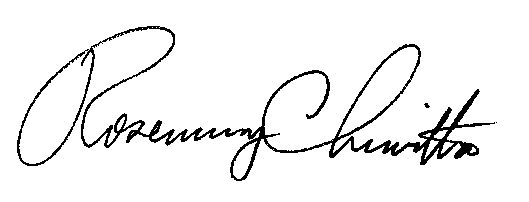 						Sincerely,	Rosemary Chiavetta	Secretarycc:	Melissa Derr, TUS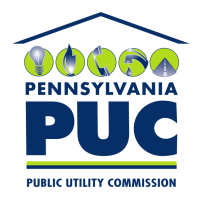  PUBLIC UTILITY COMMISSIONP.O. IN REPLY PLEASE REFER TO OUR Supplement Tariff DescriptionFiledEffective183Adding rates for month to month services04/02/201505/03/2015